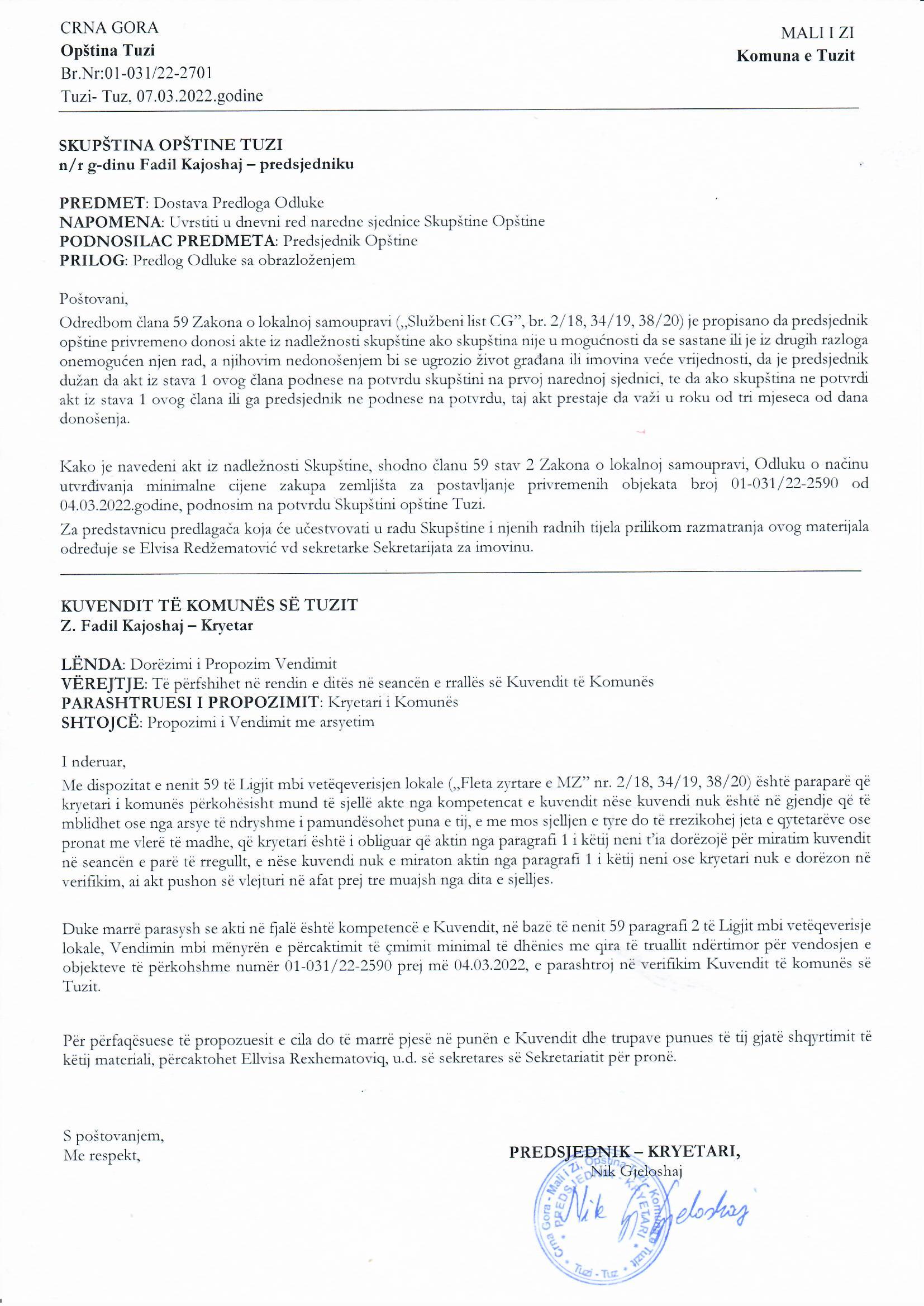 Në bazë të nenit 29 paragrafi 2 të Ligjit mbi pronën shtetërore („Fleta zyrtare e Malit të Zi“, nr. 21/09, 40/11) dhe nenit 38 paragrafi 1 pika 2, e në lidhje me nenin 59 të Ligjit mbi vetëqeverisje lokale („Fleta zyrtare e Malit të Zi“, nr. 02/18, 34/19, 38/20) dhe me nenin 53 paragrafi 1 pika 2 e Statutit të Komunës së Tuzit („Fleta zyrtare e Malit të Zi – dispozitat komunale”, nr. 24/19, 05/20), Kuvendi i komunës së Tuzit në seancën e mbajtur më  ___.03.2022, ka sjellë:VENDIMmbi verifikimin e Vendimit mbi mënyrën e përcaktimit të çmimit minimal të dhënies me qira të truallit ndërtimor për vendosjen e objekteve të përkohshmeNeni 1Verifikohet Vendimi mbi mënyrën e përcaktimit të çmimit minimal të dhënies me qira të truallit ndërtimor për vendosjen e objekteve të përkohshme numër 01-031/22-2590 prej më 04.03.2022, të cilën e ka sjellë kryetari i Komunës së Tuzit.Neni 2Ky Vendim hynë në fuqi ditën e publikimit në „Fletën zyrtare të Malit të Zi – dispozitat komunale”. Numër: 02-030/22-Tuz, ___.03.2022KUVENDI I KOMUNËS SË TUZITKRYETARI,Fadil KajoshajA R S Y E  T I MBAZA JURIDIKE: Baza juridike për sjelljen e këtij vendimi është e përmbajtur në nenin 29 paragrafi 2 të Ligjit mbi pronën shtetërore, me të cilin është e përcaktuar që sendet e paluajtshme dhe të luajtshme dhe të mirat e tjera në pronën e shtetit mbi të cilat ushtrohen kompetenca të caktuara pronësore nga komuna, autoriteti kompetent komunal në përputhje me këtë ligj dhe statutin, nenin 38 paragrafi 1 pika 2 e Ligjit për vetëqeverisjen lokale i cili përcakton që kuvendi sjellë rregullore dhe akte të tjera të përgjithshme, nenin 59 të të njëjtit ligj me të cilin është e përcaktuar që kryetari i komunës përkohësisht mund të sjellë akte nga kompetencat e kuvendit nëse kuvendi nuk është në gjendje që të mblidhet ose nga arsye të ndryshme i pamundësohet puna e tij, e me mos sjelljen e tyre do të rrezikohej jeta e qytetarëve ose pronat me vlerë të madhe, që kryetari është i obliguar që aktin nga paragrafi 1 i këtij neni t’ia dorëzojë për miratim kuvendit në seancën e parë të rregullt, e nëse kuvendi nuk e miraton aktin nga paragrafi 1 i këtij neni ose kryetari nuk e dorëzon në verifikim, ai akt pushon së vlejturi në afat prej tre muajsh nga dita e sjelljes dhe nenin 53 paragrafi 1 pika 2 e Statutit të Komunës së Tuzit me të cilin është e përcaktuar që Kuvendi sjellë rregullore dhe akte të tjera të përgjithshme. ARSYET PËR SJELLJEN E VENDIMIT:Arsyet për sjelljen e këtij Vendimi bazohen në nevojën për të konfirmuar Vendimin mbi mënyrën e përcaktimit të çmimit minimal të dhënies me qira të truallit ndërtimor për vendosjen e objekteve të përkohshme numër 01-031/22-2590 prej më 04.03.2022, të cilën në përputhje me kompetencat e parapara në nenin 59 paragrafin 1 të Ligjit për Vetëqeverisje lokale, e ka sjellë kryetari i Komunës së Tuzit.PËRMBAJTJA E VENDIMIT:Në nenin 1 është paraparë rregullimi i lëndës në përputhje me rregullat Ligjore -teknike për hartimin e rregulloreve që kanë të bëjnë me përcaktimin e Vendimit mbi mënyrën e përcaktimit të çmimit minimal të dhënies me qira të truallit ndërtimor për vendosjen e objekteve të përkohshme numër 01-031/22-2590 prej më 04.03.2022, të cilën e ka sjellë nga kryetari i Komunës së Tuzit.Në nenin 2 është paraparë afati për hyrjen në fuqi të këtij Vendimi.Nga arsyet e cekura më lart, Kuvendit të Komunës së Tuzit i propozohet që të sjellë Vendimin mbi përcaktimin e Vendimit mbi mënyrën e përcaktimit të çmimit minimal të dhënies me qira të truallit ndërtimor për vendosjen e objekteve të përkohshme.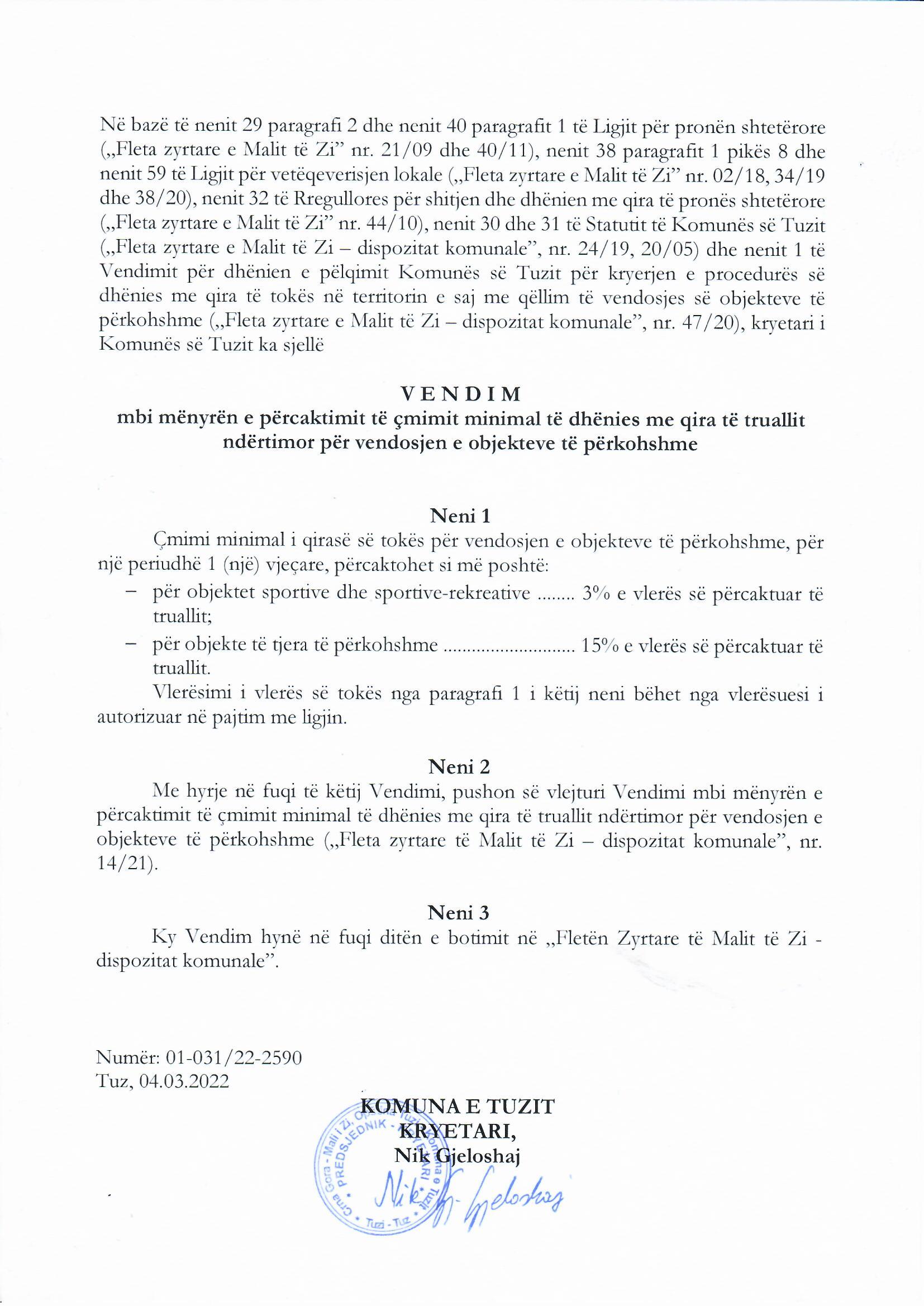 